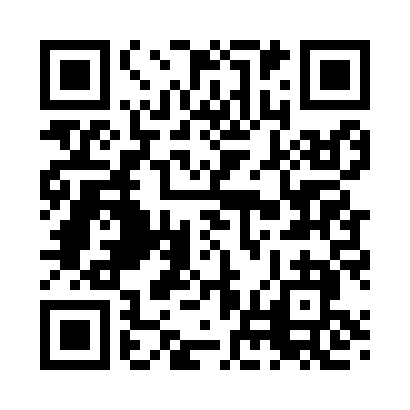 Prayer times for Morattico, Virginia, USAMon 1 Jul 2024 - Wed 31 Jul 2024High Latitude Method: Angle Based RulePrayer Calculation Method: Islamic Society of North AmericaAsar Calculation Method: ShafiPrayer times provided by https://www.salahtimes.comDateDayFajrSunriseDhuhrAsrMaghribIsha1Mon4:175:491:115:048:3210:042Tue4:185:491:115:048:3210:033Wed4:195:501:115:058:3210:034Thu4:195:501:115:058:3210:035Fri4:205:511:115:058:3210:026Sat4:215:511:115:058:3110:027Sun4:225:521:125:058:3110:018Mon4:225:521:125:058:3110:019Tue4:235:531:125:058:3110:0010Wed4:245:541:125:058:3010:0011Thu4:255:541:125:058:309:5912Fri4:265:551:125:058:299:5813Sat4:275:561:125:058:299:5814Sun4:285:561:125:058:289:5715Mon4:295:571:135:058:289:5616Tue4:305:581:135:058:279:5517Wed4:315:581:135:058:279:5418Thu4:325:591:135:058:269:5319Fri4:336:001:135:058:259:5320Sat4:346:011:135:058:259:5221Sun4:356:021:135:058:249:5122Mon4:366:021:135:058:239:5023Tue4:376:031:135:058:239:4824Wed4:386:041:135:058:229:4725Thu4:396:051:135:048:219:4626Fri4:406:061:135:048:209:4527Sat4:426:061:135:048:199:4428Sun4:436:071:135:048:189:4329Mon4:446:081:135:048:189:4230Tue4:456:091:135:038:179:4031Wed4:466:101:135:038:169:39